МУНИЦИПАЛЬНОЕ КАЗЕННОЕ УЧРЕЖДЕНИЕ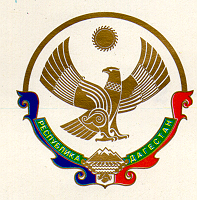 «У П Р А В Л Е Н И Е   О Б Р А З О В А Н И Я»С Е Р Г О К А Л И Н С К О Г О    Р А Й О Н А368510         с. Сергокала         ул. 317 Стрелковой дивизии, 7            тел.8(8722) 55-17-30ОГРН 1110548000056                           ИНН 0527003198Приказ №60                                                                                                  от 27.09.2022г. О назначении ответственных лиц за реализацию проекта на платформе ФГИС ЕПГУВ соответствии с письмом Министерства цифрового развития Республики Дагестан от 21.09.2022 № 09-09-3833/22, письмом Министерства образования и науки Республики Дагестан №06-13183/10-18/22 от 26.09.2022г., в связи с тем, что в 2022 году Республика Дагестан включена в число субъектов Российской Федерации, на территории которой реализуется пилотный проект по развертыванию на базе федеральной государственной информационной системы «Единый портал государственных и муниципальных услуг (функций)» официальных сайтов общеобразовательных организаций, а также в целях обеспечения своевременной работы на платформе ФГИС ЕПГУ (далее-Госвеб) и оперативного взаимодействияПриказываю: За реализацию пилотного проекта по развертыванию на базе ФГИС ЕПГУ официальных сайтов общеобразовательных организаций назначить Магомедову Умусалимат Курбановну, методиста МКУ «Управление образования».Руководителям общеобразовательных организаций района: Назначить двух ответственных лиц из числа сотрудников ОО, курирующих работу по созданию и заполнению сайтов общеобразовательных учреждений на платформе Госвеб.Информацию согласно приложенной таблице направить в срок не позднее 11 часов 28 сентября 2022 года на электронный адрес: uma196565@mail.ru.Контроль за исполнением приказа оставляю за собой.Приложение: в электронном виде.Начальник МКУ«Управление образования»:                                                               Х. Исаева Исп. Магомедова У.К.Тел. 8(903) 482-57-46